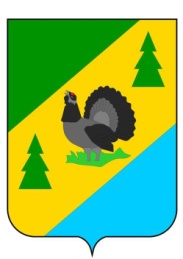 РОССИЙСКАЯ ФЕДЕРАЦИЯИРКУТСКАЯ ОБЛАСТЬАЛЗАМАЙСКОЕ МУНИЦИПАЛЬНОЕ ОБРАЗОВАНИЕАДМИНИСТРАЦИЯПОСТАНОВЛЕНИЕ № 158г. Алзамайот 23 декабря 2019 г.  В соответствии с п.5 ч.1 ст. 14 Федерального закона от 6 октября 2003г. №131–ФЗ «Об общих принципах организации местного самоуправления в Российской Федерации», ст. 8, 13 Федерального закона от 8 ноября . № 257-ФЗ «Об автомобильных дорогах и о дорожной деятельности в Российской Федерации и о внесении изменений в отдельные законодательные акты Российской Федерации», Правилами присвоения автомобильным дорогам идентификационных номеров, утверждёнными Приказом Министерства транспорта Российской Федерации от 7 февраля . № 16, руководствуясь статьями    6, 47 Устава Алзамайского муниципального образования:ПОСТАНОВЛЯЮ: 	1. Внести изменения в постановление администрации Алзамайского муниципального  от 24 января 2011г. № 9 «Об утверждении Перечня  автомобильных дорог общего пользования местного значения в границах Алзамайского муниципального  образования  и о присвоении идентификационных номеров автомобильным дорогам общего пользования местного значения», изложив приложение к данному постановлению в новой редакции (прилагается). 2. Настоящее постановление разместить на официальном сайте Алзамайского муниципального образования в информационно-телекоммуникационной сети «Интернет». 	3. Настоящее постановление вступает в силу с  момента подписания.Глава  Алзамайского муниципального образования                                                                                 А.В. Лебедев                                                                                                                                                                       Приложение к Постановлению администрации                                                                                                                                                              Алзамайского муниципального образования                                                                                                                                                              от 23 декабря 2019 г.  № 158                                                                                                                                                            ПЕРЕЧЕНЬавтомобильных дорог  общего пользования местного значенияв границах Алзамайского  муниципального  образования   Начальник  отдела  по  жилищным,  архитектурно-строительным     вопросам,   оказания  услуг ЖКХ  администрации Алзамайского   муниципального образования                                                                                                                                                             Л.П. ФилатоваО внесении изменений в постановление администрации Алзамайского  муниципального  образования  от 24 января 2011г. №9 «Об утверждении Перечня  автомобильных дорог общего пользования местного значения в границах Алзамайского муниципального  образования  и о присвоении идентификационных номеров автомобильнымдорогам общего пользования местного значения»№п/пНаименование улицы, дороги, проезда и т.п.Протяжен-ностькм.ГраницыГраницыИдентификационный номеравтомобильной дороги№п/пНаименование улицы, дороги, проезда и т.п.Протяжен-ностькм.началоконецИдентификационный номеравтомобильной дороги1234561ул. Комсомольская1,120ул. Первомайскаяул. Партизанская25-424-505 ОП МП 12ул. Первомайская4,217ул. Механизаторскаяпер. Оконечный25-424-505 ОП МП 23ул. Черняева0,773ул. Западный  Переездул. Габелковой25-424-505 ОП МП 34ул. Трактовая2,550ул. Школьнаяул. Первомайская25-424-505 ОП МП 45ул. Алтайская1,000Проезд от улицы Западный Переезд до улицы ЧерняеваЖилой дом №29 по                      ул. Алтайская25-424-505 ОП МП 56ул. Апашетская1,500Жилой дом № 1 по                  ул. АпашетскаяЖилой дом №58 по                    ул. Апашетская25-424-505 ОП МП 67ул. Береговая2,900ул. Габелковойул. Луговая25-424-505 ОП МП 78ул. Блинова2,900Жилой дом №1по ул. Блиноваул. Ручейная25-424-505 ОП МП 89ул. Боровая2,350ул. Первомайскаяул. Партизанская25-424-505 ОП МП 910ул. Бурмакина2,350пер. Базарныйул. Ручейная25-424-505 ОП МП 1011ул. Вокзальная2,940ул. Черняеваул. Габелковой25-424-505 ОП МП 1112ул. Габелковой1,736ул. Черняеваул. Линейная25-424-505 ОП МП 1213ул. Заводская3,080ул. Леснаяул. Ручейная25-424-505 ОП МП 1314ул. Западный  Переезд1,540проезд от улицы Первомайская до улицы Западный Переездул. Черняева25-424-505 ОП МП 1415ул. Заречная0,315ул. Мельничнаяул. Песочная25-424-505 ОП МП 1516ул.2-я Заречная0,610ул. Заречнаяул. Песочная25-424-505 ОП МП 1617ул. Зелёная0,990ул. ПарковаяЖилой дом №19 по                    ул. Зелёная25-424-505 ОП МП 1718ул. Интернациональная0,120Жилой дом №1 по                           ул. ИнтернациональнаяАвтодорога Алзамай-Ст.Алзамай25-424-505 ОП МП 1819ул. Карьерная1,815ул. ПесочнаяЖилой дом № 60 по                    ул. Карьерная25-424-505 ОП МП 1920ул. Кедровая0,470пер. СосновыйЖилой дом № 25 по                 ул. Кедровая25-424-505 ОП МП 2021ул. Ключевская1,070ул. ЛомоносоваЖилой дом № 42  по                 ул. Ключевская25-424-505 ОП МП 2122ул. Колхозная0,775ул. Трактоваяул. Степная25-424-505 ОП МП 2223ул. Лесная1,970ул. Первомайскаяул. Заводская25-424-505 ОП МП 2324ул. Лестранхозная0,670Проезд от улицы Западный Переезд до улицы ЧерняеваЖилой дом № 31 по                ул. Лестранхозная25-424-505 ОП МП 2425ул. Линейная1,826ул. ГабелковойЖилой дом № 94 по                 ул. Линейная25-424-505 ОП МП 2526ул.2-я Линейная1,610Жилой дом № 1 по                           ул. 2-я ЛинейнаяЖилой дом № 21 по                     ул. 2-я Линейная25-424-505 ОП МП 2627ул. Ломоносова1,770Жилой дом № 1 по ул. Ломоносовар.Топорок25-424-505 ОП МП 2728ул. Луговая0,805ул. МельничнаяЖилой дом № 24 по                    ул. Луговая25-424-505 ОП МП 2829ул.2-я Луговая1,170Жилой дом № 12 по                        ул.2-я Луговаяул. Черняева25-424-505 ОП МП 2930ул. Мельничная1,050ул. Черняеваул. Заречная25-424-505 ОП МП 3031ул. Механизаторская0,750ул. Трактоваяул. Западный Переезд25-424-505 ОП МП 3132ул. Мечты0,185Жилой дом № 2 по  ул. Мечтыпер. Сосновый25-424-505 ОП МП 3233ул. Молодёжная0,735ул. ПесочнаяЖилой дом № 13 по                     ул. Молодёжная25-424-505 ОП МП 3334ул. Некрасова0,795Проезд до автодороги Нижнеудинск – Боровинок -АлзамайЖилой дом № 43 по                      ул. Некрасова25-424-505 ОП МП 3435ул. Новая1,680ул. Леснаяул. Комсомольская25-424-505 ОП МП 3536ул. Октябрьская3,030ул. ЛеснаяЖилой дом № 138 по                  ул. Октябрьская25-424-505 ОП МП 3637ул. Параллельная0,440пер. Базарныйул. Комсомольская25-424-505 ОП МП 3738ул. Парашютная0,675ул. Трактоваяул. Степная25-424-505 ОП МП 3839ул. Парковая2,480ул. Леснаяул. Зелёная25-424-505 ОП МП 3940ул. Партизанская0,869пер. Базарныйул. Ручейная25-424-505 ОП МП 4041ул. Песочная1,660ул. ГабелковойЖилой дом № 59 по                     ул. Песочная25-424-505 ОП МП 4142ул. Пионерская1,630пер. ШкольныйЖилой дом № 20 по                ул. Пионерская25-424-505 ОП МП 4243ул.40 - лет Победы0,325Жилой дом № 1 по ул.40 - лет Победыпер. Сосновый25-424-505 ОП МП 4344ул. Подгорная2,460ул. БороваяЖилой дом № 114 по            ул. Подгорная25-424-505 ОП МП 4445ул.1-я Подгорная0,795пер. Оконечныйул. Зелёная25-424-505 ОП МП 4546ул.2-я Подгорная0,695пер. ОконечныйЖилой дом № 25 по                        ул.2-я Подгорная25-424-505 ОП МП 4647ул.3-я Подгорная0,570пер. ОконечныйЖилой дом № 22 по             ул.3-я Подгорная25-424-505 ОП МП 4748ул.4-я Подгорная0,405пер. ОконечныйЖилой дом № 9 по                  ул.4-я Подгорная25-424-505 ОП МП 4849ул. Полевая0,640Проезд  от улицы Первомайская до  улицы Западный Переездул. Механизаторская25-424-505 ОП МП 4950ул. Пролетарская0,990ул. Трактоваяул. Степная25-424-505 ОП МП 5051ул. Профсоюзная0,850ул. ЛеснаяЖилой дом № 26 по              ул. Профсоюзная25-424-505 ОП МП 5152ул. Пушкина0,080ул. ПесочнаяЖилой дом № 6 по                 ул. Пушкина25-424-505 ОП МП 5253ул. Рабочая2,760Жилой дом № 3 по ул. Рабочаяул. Ручейная25-424-505 ОП МП 5354ул. Речная1,470ул. ГабелковойЖилой дом № 50 по               ул. Речная25-424-505 ОП МП 5455ул.2-я Речная0,870ул. ГабелковойЖилой дом № 33 по                 ул. 2-я Речная25-424-505 ОП МП 5556ул. Ручейная2,000ул. ПервомайскаяЖилой дом № 15 по               ул. Ручейная25-424-505 ОП МП 5657ул. Северная0,670ул. Западный ПереездЖилой дом № 9 по                  ул. Северная25-424-505 ОП МП 5758ул. Сенная0,800Проезд от ул. Западный Переезд до улицы ЧерняеваЖилой дом № 33 по                ул. Сенная25-424-505 ОП МП 5859ул. Сидоренко0,400ул. Первомайскаяул. Механизаторская25-424-505 ОП МП 5960ул. Совхозная0,980ул. Трактоваяул. Степная25-424-505 ОП МП 6061ул. Солнечная0,480Жилой дом № 1 по                   ул. Солнечнаяпер. Сосновый25-424-505 ОП МП 6162ул. Степная1,180пер. ШкольныйЖилой дом № 19 по                     ул. Степная25-424-505 ОП МП 6263ул. Сибирская0,765Жилой дом № 1 по                         ул. Сибирскаяул. Береговая25-424-505 ОП МП 6364ул. Советская2,890ул. Леснаяул. 1-я Подгорная25-424-505 ОП МП 6465ул. Топорочная0,380ул. ПесочнаяЖилой дом № 45 по                 ул. Топорочная25-424-505 ОП МП 6566ул. Школьная0,680ул. Трактоваяул. Степная25-424-505 ОП МП 6667ул. Юбилейная1,250Жилой дом № 1 по                            ул. Юбилейнаяпер. Сосновый25-424-505 ОП МП 6768ул. Южная0,100ул. КарьернаяЖилой дом № 3 по                    ул. Южная25-424-505 ОП МП 6869пер. Базарный2,440ул. Первомайскаяул. Партизанская25-424-505 ОП МП 6970пер. Болотный0,450ул .Сибирскаяул. Береговая25-424-505 ОП МП 7071пер.Заготзерно0,200ул .ЧерняеваЖилой дом №7 по                       пер. Заготзерно25-424-505 ОП МП 7172пер. Кольцевой0,600ул. Леснаяул. Парковая25-424-505 ОП МП 7273пер. Оконечный0,930ул. Первомайскаяул. 4-я Подгорная25-424-505 ОП МП 7374пер. Парковый0,620Жилой дом №1пер. Базарный25-424-505 ОП МП 7475пер. Погарцева0,500ул. Береговаяр. Топорок25-424-505 ОП МП 7576пер. Почтовый0,300ул. ЧерняеваЖилой дом № 8 по                      пер. Почтовый25-424-505 ОП МП 7577пер. Совхозный0,400ул. Трактоваяул. Степная25-424-505 ОП МП 7778пер. Сосновый2,138ул. ПарковаяАвтодорога  М5325-424-505 ОП МП 7879пер. Школьный0,600ул. Трактоваяул. Школьная25-424-505 ОП МП 7980Проезд от улицы Первомайская до улицы Западный Переезд0,200ул. Первомайскаяул. ЗападныйПереезд25-424-505 ОП МП 8081Проезд от  улицы Западный Переезд до  улицы Черняева1,650ул. Западныйпереездул. Черняева25-424-505 ОП МП 8182Проезд от улицы Западный Переезд до автодороги  Нижнеудинск - Боровинок - Алзамай в  пределах городской черты2,000ул. Западный ПереездАвтодорога Нижнеудинск- Боровинок - Алзамай25-424-505 ОП МП 8283Проезд от улицы Первомайской до южной границы городской черты4,903ул. ПервомайскаяЮжная границачерты города25-424-505 ОП МП 8384Проезд от улицы Механизаторская до северо-западной границы городской черты2,000ул. МеханизаторскаяСеверо-западная граница черты города25-424-505 ОП МП 8485Проезд  от автодороги Нижнеудинск - Боровинок Алзамай до улицы Песочная6,000Автодорога Нижнеудинск- Боровинок - Алзамайул. Песочная25-424-505 ОП МП 8586Проезд от улицы Песочная до р. Десятая2,000ул. Песочнаяр. Десятая25-424-505 ОП МП 8687ул. Подсобное хозяйство3,363ул. Линейнаяр. Десятая25-424-505 ОП МП 87Всего:119,700